Zpravodaj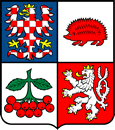 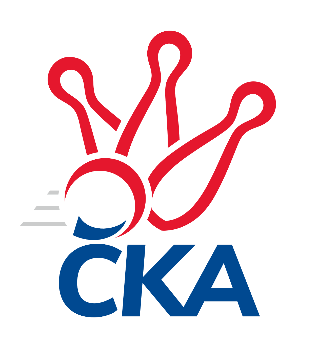 kuželkářského svazu Kraje VysočinaKrajský přebor Vysočina 2022/2023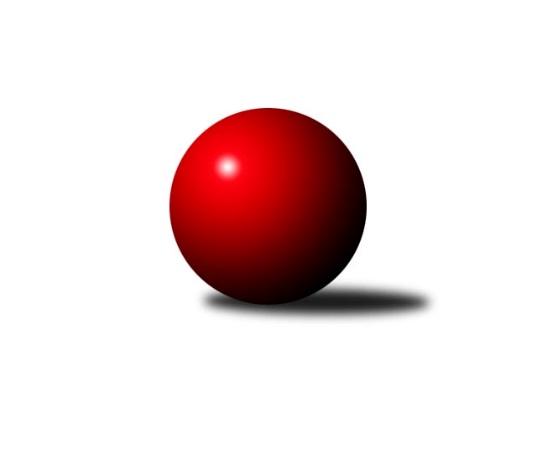 Č.11Ročník 2022/2023	4.2.2023Nejlepšího výkonu v tomto kole: 2716 dosáhlo družstvo: TJ Slovan Kamenice nad Lipou EVýsledky 11. kolaSouhrnný přehled výsledků:KK Slavoj Žirovnice B	- KK Jihlava C	5:3	2584:2558	5.5:6.5	3.2.TJ Třebíč C	- TJ Slovan Kamenice nad Lipou E	3:5	2646:2716	6.0:6.0	3.2.TJ Slovan Kamenice nad Lipou B	- TJ Spartak Pelhřimov B	2:6	2512:2587	6.0:6.0	3.2.TJ BOPO Třebíč A	- TJ Sokol Cetoraz 	7:1	2475:2358	7.0:5.0	4.2.TJ Slovan Kamenice nad Lipou E	- TJ Sokol Cetoraz 	6:2	2733:2616	7.0:5.0	27.1.Tabulka družstev:	1.	TJ BOPO Třebíč A	9	8	0	1	51.0 : 21.0	59.5 : 48.5	2602	16	2.	TJ Nové Město na Moravě B	9	6	0	3	42.0 : 30.0	53.0 : 55.0	2506	12	3.	TJ Spartak Pelhřimov B	10	6	0	4	44.0 : 36.0	68.5 : 51.5	2599	12	4.	TJ Slovan Kamenice nad Lipou E	10	5	1	4	42.0 : 38.0	59.0 : 61.0	2569	11	5.	KK Slavoj Žirovnice B	10	5	0	5	43.5 : 36.5	64.5 : 55.5	2564	10	6.	TJ Třebíč C	10	4	0	6	36.0 : 44.0	51.0 : 69.0	2534	8	7.	KK Jihlava C	10	3	1	6	34.5 : 45.5	53.5 : 66.5	2495	7	8.	TJ Sokol Cetoraz	10	3	1	6	31.0 : 49.0	60.0 : 60.0	2504	7	9.	TJ Slovan Kamenice nad Lipou B	10	2	1	7	28.0 : 52.0	59.0 : 61.0	2467	5Podrobné výsledky kola:	KK Slavoj Žirovnice B	2584	5:3	2558	KK Jihlava C	Daniel Bašta	 	 203 	 213 		416 	0:2	 445 		223 	 222		Šárka Vacková	Aneta Kusiová	 	 219 	 221 		440 	1.5:0.5	 393 		172 	 221		Simona Matulová	František Housa	 	 211 	 198 		409 	2:0	 384 		200 	 184		Radana Krausová	Vilém Ryšavý	 	 211 	 225 		436 	1:1	 443 		244 	 199		Tomáš Dejmek	Jan Bureš	 	 220 	 217 		437 	1:1	 417 		229 	 188		Luboš Strnad	Tomáš Váňa	 	 209 	 237 		446 	0:2	 476 		228 	 248		Jiří Mackorozhodčí: Libor KočovskýNejlepší výkon utkání: 476 - Jiří Macko	TJ Třebíč C	2646	3:5	2716	TJ Slovan Kamenice nad Lipou E	Milan Gregorovič	 	 231 	 242 		473 	2:0	 456 		229 	 227		David Schober ml.	Milan Lenz	 	 205 	 190 		395 	0:2	 454 		221 	 233		Milan Podhradský	Martin Michal	 	 218 	 209 		427 	0:2	 481 		222 	 259		Petr Bína	Jaroslav Kasáček	 	 221 	 231 		452 	1:1	 444 		224 	 220		Jan Podhradský	Pavel Kohout	 	 207 	 242 		449 	1:1	 472 		258 	 214		Jan Škrampal	Michal Kuneš	 	 227 	 223 		450 	2:0	 409 		192 	 217		Jaroslav Šindelář ml.rozhodčí:  Vedoucí družstevNejlepší výkon utkání: 481 - Petr Bína	TJ Slovan Kamenice nad Lipou B	2512	2:6	2587	TJ Spartak Pelhřimov B	Pavel Zedník	 	 201 	 189 		390 	1:1	 374 		204 	 170		Jiří Čamra	Ondřej Votápek	 	 181 	 210 		391 	0:2	 446 		218 	 228		Jan Hruška	Miroslav Votápek	 	 209 	 238 		447 	1:1	 450 		221 	 229		Jaroslav Benda	Michal Berka	 	 223 	 195 		418 	1:1	 454 		214 	 240		Igor Vrubel	Milan Podhradský ml.	 	 210 	 200 		410 	1:1	 436 		243 	 193		Bohumil Nentvich	Filip Schober	 	 228 	 228 		456 	2:0	 427 		204 	 223		Josef Fučíkrozhodčí:  Vedoucí družstevNejlepší výkon utkání: 456 - Filip Schober	TJ BOPO Třebíč A	2475	7:1	2358	TJ Sokol Cetoraz 	Filip Šupčík	 	 211 	 190 		401 	1:1	 383 		183 	 200		Vladimír Berka	Petr Zeman	 	 201 	 194 		395 	1:1	 376 		173 	 203		Radek Čejka	Pavel Šplíchal	 	 206 	 209 		415 	2:0	 384 		185 	 199		Jaroslav Lhotka	Bohumil Drápela *1	 	 184 	 168 		352 	0:2	 426 		203 	 223		Patrik Berka	Miroslav Mátl	 	 267 	 199 		466 	2:0	 357 		169 	 188		Dušan Macek	Vladimír Dřevo	 	 228 	 218 		446 	1:1	 432 		199 	 233		Marcel Berkarozhodčí:  Vedoucí družstevstřídání: *1 od 51. hodu Kamil PolomskiNejlepší výkon utkání: 466 - Miroslav Mátl	TJ Slovan Kamenice nad Lipou E	2733	6:2	2616	TJ Sokol Cetoraz 	Milan Podhradský	 	 221 	 241 		462 	2:0	 406 		199 	 207		Patrik Berka	Petr Bína	 	 217 	 225 		442 	1:1	 452 		243 	 209		Vladimír Berka	Jan Škrampal	 	 248 	 239 		487 	2:0	 416 		192 	 224		Dušan Macek	Jan Podhradský	 	 222 	 230 		452 	1:1	 437 		229 	 208		Jaroslav Lhotka	David Schober ml.	 	 234 	 233 		467 	1:1	 448 		238 	 210		František Novotný	Jaroslav Šindelář ml.	 	 209 	 214 		423 	0:2	 457 		217 	 240		Marcel Berkarozhodčí: Pavel ŠindelářNejlepší výkon utkání: 487 - Jan ŠkrampalPořadí jednotlivců:	jméno hráče	družstvo	celkem	plné	dorážka	chyby	poměr kuž.	Maximum	1.	Karel Uhlíř 	TJ Třebíč C	455.00	318.0	137.0	6.9	4/6	(493)	2.	Michaela Vaníčková 	TJ Nové Město na Moravě B	448.17	300.2	148.0	5.1	4/4	(486)	3.	Miroslava Matejková 	TJ Spartak Pelhřimov B	447.63	303.8	143.9	5.8	4/5	(466)	4.	Tomáš Váňa 	KK Slavoj Žirovnice B	445.76	304.3	141.5	4.5	5/5	(481)	5.	Marcel Berka 	TJ Sokol Cetoraz 	445.20	299.4	145.8	5.7	5/5	(462)	6.	Josef Fučík 	TJ Spartak Pelhřimov B	442.07	300.5	141.6	5.3	5/5	(468)	7.	Tomáš Dejmek 	KK Jihlava C	440.73	303.2	137.6	6.9	4/5	(463)	8.	Miroslav Mátl 	TJ BOPO Třebíč A	439.14	304.4	134.8	4.9	7/8	(466)	9.	Bohumil Nentvich 	TJ Spartak Pelhřimov B	439.12	298.4	140.7	5.5	5/5	(459)	10.	Vladimír Dřevo 	TJ BOPO Třebíč A	438.50	305.3	133.2	5.1	7/8	(450)	11.	Petr Bína 	TJ Slovan Kamenice nad Lipou E	438.47	298.7	139.8	6.2	5/5	(481)	12.	Vilém Ryšavý 	KK Slavoj Žirovnice B	437.06	306.9	130.1	6.3	4/5	(465)	13.	Vladimír Kantor 	TJ Třebíč C	436.00	302.7	133.3	6.8	5/6	(454)	14.	Kamil Polomski 	TJ BOPO Třebíč A	434.86	295.6	139.3	6.0	7/8	(467)	15.	Pavel Kohout 	TJ Třebíč C	433.80	299.7	134.1	6.0	5/6	(475)	16.	Igor Vrubel 	TJ Spartak Pelhřimov B	433.46	303.0	130.4	7.5	4/5	(454)	17.	Miroslav Votápek 	TJ Slovan Kamenice nad Lipou B	433.40	296.1	137.3	5.7	5/5	(472)	18.	Filip Šupčík 	TJ BOPO Třebíč A	433.00	298.1	134.9	5.4	8/8	(465)	19.	Zdeněk Januška 	KK Slavoj Žirovnice B	432.90	297.4	135.6	4.8	5/5	(465)	20.	Milan Podhradský 	TJ Slovan Kamenice nad Lipou E	432.30	300.0	132.3	5.6	5/5	(463)	21.	Jan Podhradský 	TJ Slovan Kamenice nad Lipou E	432.05	292.5	139.6	6.4	4/5	(457)	22.	Jiří Macko 	KK Jihlava C	431.88	301.0	130.9	7.3	5/5	(476)	23.	Anna Partlová 	TJ Nové Město na Moravě B	431.28	294.9	136.3	7.6	3/4	(468)	24.	Jaroslav Benda 	TJ Spartak Pelhřimov B	431.15	298.3	132.9	7.2	5/5	(450)	25.	David Schober  ml.	TJ Slovan Kamenice nad Lipou E	431.04	295.7	135.3	3.8	5/5	(478)	26.	Michal Kuneš 	TJ Třebíč C	429.40	291.7	137.7	7.0	5/6	(453)	27.	Jan Škrampal 	TJ Slovan Kamenice nad Lipou E	425.93	294.2	131.7	5.9	5/5	(487)	28.	Jaroslav Lhotka 	TJ Sokol Cetoraz 	425.04	289.6	135.5	4.8	5/5	(481)	29.	Aneta Kusiová 	KK Slavoj Žirovnice B	424.95	301.2	123.8	7.9	5/5	(457)	30.	Petr Zeman 	TJ BOPO Třebíč A	424.00	294.7	129.3	7.2	7/8	(462)	31.	Jan Grygar 	TJ BOPO Třebíč A	423.08	297.0	126.1	6.8	6/8	(466)	32.	Jaroslav Šindelář  ml.	TJ Slovan Kamenice nad Lipou E	421.27	275.0	146.3	5.6	5/5	(447)	33.	Josef Šebek 	TJ Nové Město na Moravě B	420.04	283.6	136.5	7.6	4/4	(469)	34.	Jaroslav Nedoma 	KK Jihlava C	418.88	287.3	131.6	6.3	4/5	(452)	35.	Zdeněk Topinka 	TJ Nové Město na Moravě B	418.67	282.6	136.1	5.7	3/4	(460)	36.	Pavel Zedník 	TJ Slovan Kamenice nad Lipou B	417.37	291.0	126.4	8.9	5/5	(472)	37.	Milan Gregorovič 	TJ Třebíč C	416.93	290.4	126.5	7.6	6/6	(473)	38.	Stanislav Šafránek 	KK Slavoj Žirovnice B	416.25	297.5	118.8	10.8	4/5	(459)	39.	Radek Čejka 	TJ Sokol Cetoraz 	415.81	296.8	119.1	8.6	4/5	(443)	40.	Filip Schober 	TJ Slovan Kamenice nad Lipou B	413.73	289.5	124.2	8.8	5/5	(458)	41.	Milan Podhradský  ml.	TJ Slovan Kamenice nad Lipou B	412.95	287.6	125.4	7.3	4/5	(452)	42.	Vladimír Berka 	TJ Sokol Cetoraz 	412.95	288.8	124.2	7.8	5/5	(452)	43.	Tomáš Brátka 	TJ Třebíč C	410.17	300.8	109.3	12.2	4/6	(459)	44.	Daniel Bašta 	KK Slavoj Žirovnice B	409.90	287.0	122.9	7.6	5/5	(446)	45.	Patrik Berka 	TJ Sokol Cetoraz 	409.36	288.7	120.7	8.6	5/5	(442)	46.	David Schober  st.	TJ Slovan Kamenice nad Lipou B	408.04	291.8	116.2	8.7	5/5	(470)	47.	Roman Svojanovský 	TJ Nové Město na Moravě B	406.75	283.9	122.8	8.0	4/4	(444)	48.	Jaroslav Kasáček 	TJ Třebíč C	405.25	283.8	121.5	12.5	4/6	(452)	49.	Milan Lenz 	TJ Třebíč C	404.63	279.9	124.8	11.1	4/6	(416)	50.	Luboš Strnad 	KK Jihlava C	404.50	284.8	119.8	11.1	4/5	(443)	51.	Michal Berka 	TJ Slovan Kamenice nad Lipou B	401.40	292.0	109.4	11.5	5/5	(433)	52.	Dušan Macek 	TJ Sokol Cetoraz 	396.12	277.7	118.5	10.4	5/5	(463)	53.	Simona Matulová 	KK Jihlava C	391.75	285.1	106.6	11.0	4/5	(432)	54.	Jiří Faldík 	TJ Nové Město na Moravě B	384.38	267.9	116.4	10.5	4/4	(428)		Tomáš Fürst 	KK Jihlava C	485.00	320.5	164.5	3.5	1/5	(488)		Bohumil Drápela 	TJ BOPO Třebíč A	484.00	315.3	168.7	1.3	3/8	(512)		Karel Hlisnikovský 	TJ Nové Město na Moravě B	450.00	289.0	161.0	6.0	1/4	(450)		Jan Bureš 	KK Slavoj Žirovnice B	447.20	300.8	146.4	6.1	3/5	(489)		Jan Hruška 	TJ Spartak Pelhřimov B	446.00	298.0	148.0	4.0	1/5	(446)		Stanislav Kropáček 	TJ Spartak Pelhřimov B	445.00	292.0	153.0	5.0	1/5	(464)		Jiří Partl 	TJ Nové Město na Moravě B	439.00	291.5	147.5	3.0	1/4	(445)		Šárka Vacková 	KK Jihlava C	432.88	307.1	125.8	9.6	2/5	(445)		Markéta Zemanová 	TJ BOPO Třebíč A	428.50	309.5	119.0	7.5	2/8	(460)		František Novotný 	TJ Sokol Cetoraz 	427.67	287.2	140.4	6.9	3/5	(450)		Jozefína Vytisková 	TJ Spartak Pelhřimov B	424.83	300.1	124.8	8.8	3/5	(450)		Vladimír Dvořák 	KK Jihlava C	423.17	288.9	134.2	6.8	3/5	(484)		Karel Slimáček 	KK Jihlava C	420.00	280.0	140.0	3.5	2/5	(423)		Pavel Šplíchal 	TJ BOPO Třebíč A	415.00	273.0	142.0	1.0	1/8	(415)		Lucie Hlaváčová 	TJ Nové Město na Moravě B	415.00	290.0	125.0	9.0	1/4	(415)		Václav Rychtařík  nejml.	TJ Slovan Kamenice nad Lipou E	413.00	303.0	110.0	9.0	1/5	(423)		Josef Směták 	TJ Spartak Pelhřimov B	411.20	290.8	120.4	7.5	3/5	(436)		Aleš Hrstka 	TJ Nové Město na Moravě B	406.50	276.8	129.8	8.3	2/4	(415)		Jakub Toman 	KK Jihlava C	399.00	294.0	105.0	10.0	1/5	(399)		Radana Krausová 	KK Jihlava C	396.50	289.0	107.5	9.0	2/5	(409)		Martin Michal 	TJ Třebíč C	393.75	281.0	112.8	10.5	2/6	(427)		Ondřej Votápek 	TJ Slovan Kamenice nad Lipou B	391.00	276.0	115.0	12.0	1/5	(391)		František Housa 	KK Slavoj Žirovnice B	383.00	272.8	110.3	13.5	2/5	(409)		Jan Švarc 	TJ Slovan Kamenice nad Lipou E	382.00	282.0	100.0	9.0	1/5	(382)		Jiří Čamra 	TJ Spartak Pelhřimov B	374.00	268.0	106.0	17.0	1/5	(374)		Romana Čopáková 	KK Jihlava C	369.00	272.7	96.3	13.3	3/5	(388)		Aleš Schober 	TJ Slovan Kamenice nad Lipou B	359.00	273.0	86.0	17.0	1/5	(359)		Pavel Vaníček 	TJ Slovan Kamenice nad Lipou B	325.00	250.0	75.0	19.0	1/5	(325)Sportovně technické informace:Starty náhradníků:registrační číslo	jméno a příjmení 	datum startu 	družstvo	číslo startu19599	Pavel Šplíchal	04.02.2023	TJ BOPO Třebíč A	1x13405	Jiří Čamra	03.02.2023	TJ Spartak Pelhřimov B	1x17413	Jan Hruška	03.02.2023	TJ Spartak Pelhřimov B	1x21697	František Housa	03.02.2023	KK Slavoj Žirovnice B	1x22119	Ondřej Votápek	03.02.2023	TJ Slovan Kamenice nad Lipou B	1x
Hráči dopsaní na soupisku:registrační číslo	jméno a příjmení 	datum startu 	družstvo	Program dalšího kola:12. kolo			-- volný los --- TJ Sokol Cetoraz 	10.2.2023	pá	19:00	TJ Spartak Pelhřimov B- KK Slavoj Žirovnice B	10.2.2023	pá	19:00	TJ Slovan Kamenice nad Lipou E- TJ Slovan Kamenice nad Lipou B	11.2.2023	so	9:00	TJ BOPO Třebíč A- TJ Třebíč C	11.2.2023	so	9:00	KK Jihlava C- TJ Nové Město na Moravě B	Nejlepší šestka kola - absolutněNejlepší šestka kola - absolutněNejlepší šestka kola - absolutněNejlepší šestka kola - absolutněNejlepší šestka kola - dle průměru kuželenNejlepší šestka kola - dle průměru kuželenNejlepší šestka kola - dle průměru kuželenNejlepší šestka kola - dle průměru kuželenNejlepší šestka kola - dle průměru kuželenPočetJménoNázev týmuVýkonPočetJménoNázev týmuPrůměr (%)Výkon1xPetr BínaKamenice E4812xMiroslav MátlBOPO A113.24663xJiří MackoKK Jihlava C4762xPetr BínaKamenice E109.894811xMilan GregorovičTřebíč C4732xJiří MackoKK Jihlava C108.684763xJan ŠkrampalKamenice E4721xVladimír DřevoBOPO A108.344462xMiroslav MátlBOPO A4661xMilan GregorovičTřebíč C108.064731xFilip SchoberKamenice B4563xJan ŠkrampalKamenice E107.83472